LJETNI RADIOAMATERSKI KAMP "ZVJEZDANO SELO MOSOR 2019."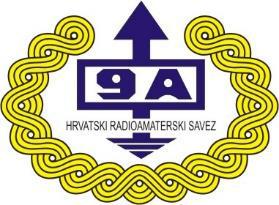 HRVATSKI RADIOAMATERSKI SAVEZHrvatski radioamaterski savez u suradnji sa izvršnim organizatorom RK Novi Bokanjac, od 18. kolovoza do 25. kolovoza 2019. godine organizira Ljetni kamp za mlade radioamatere u CTK Zvjezdano selo na Mosoru.Kamp se održava u objektu koji može primiti 30-ak polaznika i koji je opremljen prikladnim radionicama, učionicama i klimatiziranim spavaonicama.Kamp je namijenjen mladima do 17 godina, koji žele upoznati radioamaterizam i položiti P razred, te onima koji već imaju iskustva ali žele proširiti svoja znanja. U sklopu kampa će se organizirati razni radioamaterski tečajevi, od tečaja za P razred, preko škole elektronike i ARG-a, do škole telegrafije (za one mlade operatore koji dođu u kamp sa već položenim operatorskim razredom).O sudionicima kampa brinuti će mentori s dugogodišnjim iskustvom u radu s djecom, svi iskusni instruktori i članovi HRS-a.Tijekom održavanja Ljetnog radioamaterskog kampa Zvjezdano selo Mosor biti će aktivna postaja 9A0HRS.Za sudionike su predviđena tri obroka dnevno. Kako bi djeci boravak bio što ugodniji, organizirati će se i aktivnosti za opuštanje - od izleta i astronomskih promatranja do odlaska na kupanje.Iznos kotizacije:Za korisnike koji u kamp dolaze PRVI PUTA         =     800 kunaZa korisnike koji se prijavljuju PONOVNO	= 1.000 kunaNapomene:NIJE osiguran organizirani prijevoz polaznika u kamp i iz kampa.Novi polaznici imaju prednost pri izradi liste polaznika.Svi zainteresirani mogu se prijaviti putem prijavnice – obrazac je objavljen na www.hamradio.hr.PROGRAM KAMPA:Nedjelja, 18. 8. 2019.dolazak i smještaj sudionika na ZSMpostavljanje postaje 9A0HRS-19:00 svečano otvaranje kampa-20:00-21:00 večera-21:00-23:00 upoznavanje sa instruktorima i objektom-23:00 spavanjePonedjeljak, 19. 8. 2019.-7:00-8:00 buđenje, osobna higijena i doručak-8:00-12:00 radioamaterski tečajevi po grupama -12:00-13:00 ručak-13:00-18:00 izleti, odmor, kupanje (po izboru)-18:00-19:00 večera-19:00-21:00 radioamaterski tečajevi po grupama -21:00-23:00 odmor, astronomija -23:00 spavanjeUtorak, 20. 8. 2019.-7:00-8:00 buđenje, osobna higijena i doručak-8:00-12:00 radioamaterski tečajevi po grupama -12:00-13:00 ručak-13:00-18:00 izleti, odmor, kupanje (po izboru)-18:00-19:00 večera-19:00-21:00 radioamaterski tečajevi po grupama -21:00-23:00 odmor, astronomija -23:00 spavanjeSrijeda, 21. 8. 2019.-7:00-8:00 buđenje, osobna higijena i doručak-8:00-12:00 radioamaterski tečajevi po grupama -12:00-13:00 ručak-13:00-18:00 izleti, odmor, kupanje (po izboru)-18:00-19:00 večera-19:00-21:00 radioamaterski tečajevi po grupama -21:00-23:00 odmor, astronomija -23:00 spavanjeČetvrtak, 22. 8. 2019.-7:00-8:00 buđenje, osobna higijena i doručak-8:00-12:00 radioamaterski tečajevi po grupama -12:00-13:00 ručak-13:00-18:00 izleti, odmor, kupanje (po izboru)-18:00-19:00 večera-19:00-21:00 radioamaterski tečajevi po grupama -21:00-23:00 odmor, astronomija -23:00 spavanjePetak, 23. 8. 2019.-7:00-8:00 buđenje, osobna higijena i doručak-8:00-12:00 radioamaterski tečajevi po grupama -12:00-13:00 ručak-13:00-18:00 izleti, odmor, kupanje (po izboru)-18:00-19:00 večera-19:00-21:00 radioamaterski tečajevi po grupama -21:00-23:00 odmor, astronomija -23:00 spavanjeSubota, 24. 8. 2019.-7:00-8:00 buđenje, osobna higijena i doručak-8:00-10:00 polaganje ispita za operatora P-razreda -10:00-12:00 rad na postaji  9A0HRS -12:00-13:00 ručak-13:00-19:00 izlet-19:00-21:00 svečana večera, uručenje diplomaNedjelja, 25. 8. 2019.-7:00-8:00 buđenje, osobna higijena i doručak-8:00-10:00 pakiranje i odlazak sudionikaZa mladje polaznike:Uvod u radio amaterizam, tečaj za polaganje P razreda, predzadnji dan ispit.Za starije polaznike:Izrada i podizanje jednostavne KV antene te postavljanje PPSaMentoriranje polaznika sa položenim P razredom. Isti usavršavaju rad na KV pod pozivnom oznakom 9A0HRS.Uputiti ih u ham spirit, vođenje dnevnika veza u papirnatom i elektroničkom obliku, pisanje QSL kartica, rad za razne diplome kao lovci i kao aktivatori.Učenje i usavršavanje telegrafije.Za sve polaznike:Demonstracija portabl rada (SOTA) – podizanje antene i rad sa nezavisnim izvorom napajanja. Demonstracija rada preko satelita.Slušanje emisija sa Međunarodne svemirske postaje ( glasovna i digitalna komunikacija )Osnove elektronike uz jednostavan praktičan rad.Amaterska radio - goniometrija.Voditelj Ljetnog radioamaterskog kampa Zvjezdano selo Mosor Željko Vidović, 9A3DVIMob: 099/685 7888